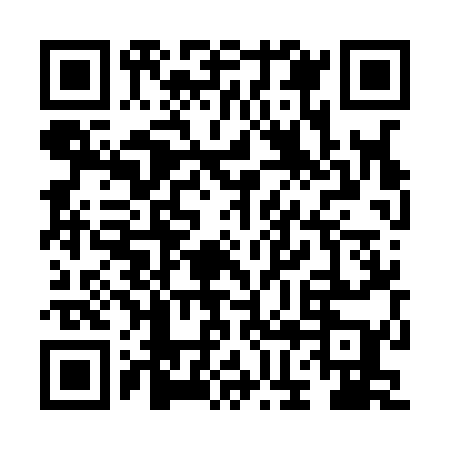 Ramadan times for Swierczynki, PolandMon 11 Mar 2024 - Wed 10 Apr 2024High Latitude Method: Angle Based RulePrayer Calculation Method: Muslim World LeagueAsar Calculation Method: HanafiPrayer times provided by https://www.salahtimes.comDateDayFajrSuhurSunriseDhuhrAsrIftarMaghribIsha11Mon4:134:136:0911:563:465:445:447:3312Tue4:114:116:0711:563:485:455:457:3513Wed4:084:086:0411:553:495:475:477:3714Thu4:054:056:0211:553:515:495:497:3915Fri4:034:036:0011:553:525:515:517:4116Sat4:004:005:5711:543:545:535:537:4317Sun3:573:575:5511:543:555:545:547:4518Mon3:553:555:5211:543:575:565:567:4719Tue3:523:525:5011:543:585:585:587:4920Wed3:493:495:4811:533:596:006:007:5121Thu3:473:475:4511:534:016:026:027:5322Fri3:443:445:4311:534:026:046:047:5523Sat3:413:415:4011:524:046:056:057:5824Sun3:383:385:3811:524:056:076:078:0025Mon3:353:355:3611:524:066:096:098:0226Tue3:323:325:3311:514:086:116:118:0427Wed3:303:305:3111:514:096:136:138:0628Thu3:273:275:2811:514:116:146:148:0929Fri3:243:245:2611:514:126:166:168:1130Sat3:213:215:2411:504:136:186:188:1331Sun4:184:186:2112:505:157:207:209:161Mon4:154:156:1912:505:167:217:219:182Tue4:124:126:1612:495:177:237:239:203Wed4:094:096:1412:495:197:257:259:234Thu4:054:056:1212:495:207:277:279:255Fri4:024:026:0912:485:217:297:299:286Sat3:593:596:0712:485:227:307:309:307Sun3:563:566:0512:485:247:327:329:338Mon3:533:536:0212:485:257:347:349:359Tue3:503:506:0012:475:267:367:369:3810Wed3:463:465:5812:475:287:387:389:40